VOICE OF DETROIT https://voiceofdetroit.netEditor, Reporter Diane BukowskiP.O. Box 35278 Detroit, MI  48235Direct Line: 313-825-6126 email: diane_bukowski@hotmail.com                                                                                                                                             FOIA Coordinator							 February 15, 2024City of Detroit Law DepartmentColeman A. Young Municipal Center 2 Woodward Avenue, Suite 500 Detroit, Michigan 48226-3437 FOIA@detroitmi.gov To the City of Detroit FOIA Coordinator:This constitutes a request under the Michigan Freedom of Information Act (MCL 15.231 et. al.) for all City of Detroit financial records of payments made to outside law firms for work on lawsuits filed by any and all of the following individuals seeking damages and compensation for wrongful incarceration attributed to the actions of City of Detroit police officers, other City of Detroit officials, and the City of Detroit itself. The financial information would come from various City Departments, including Law, Finance, and others applicable. Please include actions filed in both state and federal courts, as they pertain to the City of Detroit. For each individual case,  please provide a list of those law firms, with dates, amounts and purposes of said payments. If no lawsuit exists for a particular individual, please indicate same.Ahmed, MubarezAnderson, EricAnsari, AlexandreAtkins, DennisAvery, ChamarBerry, GregoryBruner, Carl IiBunkley, DerrickBurton, DannyCalhoun, TerranceChancellor, DarellClay, James Chad-LewisCorley, DialloCotton, MarvinCraighead, MarkDavis, DonyaEaly, MarcusFisher, GregoryFutrell, RayshardHamilton, LacinoHighers, RaymondHighers, ThomasHoward, BernardJaho, WaleedJohnson, Justly Jones, Elroy L. Khalil, Edward Lackey, Kevin Legion, Anthony Lloyd, Eddie JoMcDowell, VidaleMcHenry, MarvinMonson, LamarrMontgomery, KonradNixon, KennethNolan, KelvinPhillips, RichardPowells, MichaelProvience, DwayneReed, DeShawnReed, MarvinRicks, DesmondSalter, AaronSanford, DavontaeScott, KendrickDiggers, DarrellSmith, Larry Jr.Swift, WalterThomas, GerryWard, RamonWatkins, LeduraYoung, BernardPlease forward your response(s) within 5 days to:Diane Bukowski, Editor, Voice of Detroit, LLCEmail diane_bukowski@hotmail.com, or P.O. Box 35278, Detroit, MI  48235 Phone: 313-825-6126.Thank you, 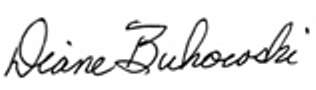 Diane BukowskiEditor, Voice of Detroit, LLC   cc: File                                                                       